	 Hafslo barne og ungdomsskule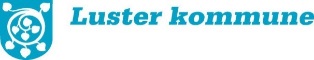 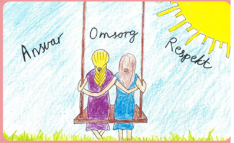 «Me står saman for ein trygg oppvekst i eit aktivt og inkluderande læringsmiljø»Hafslo, 20.04.21.Velkommen til foreldremøte på ungdomstrinnet, for 8., 9., og 10. kl.Tysdag 27. april kl. 18.00.Tema: «RUS» v/ politikontaktane Stein Helge Selland og Jorunn FuruheimRus, opp mot kva som skjer i ungdomsmiljøetSosiale media, bildedeling, nettmobbing, m.m.Trafikk/båtKva kan ein gjera som foreldreMøtet blir i gymsalen. Kan bruke inngangen mot kunstgrasbana.Vel møtt! Beste helsing ungdomsteamet